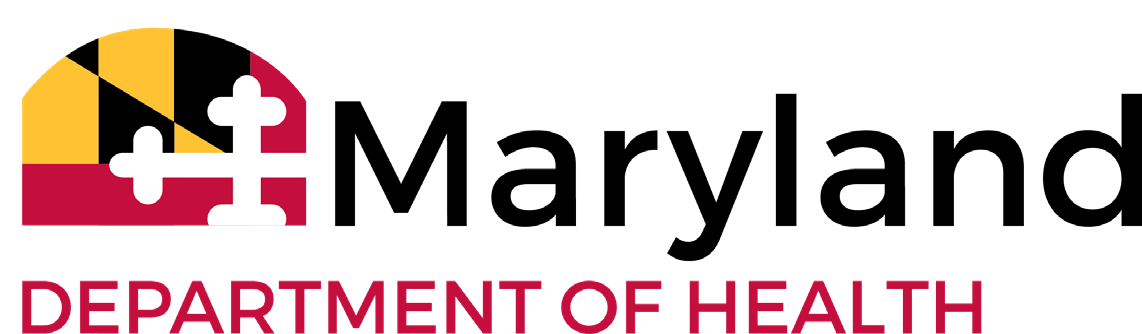 Larry Hogan, Governor ∙ Boyd K. Rutherford, Lt. Governor ∙ Dennis R. Schrader, Secretary	Laboratories Administration	Robert A. Myers, Ph.D., Director	1770 Ashland Avenue	Baltimore, Maryland  21205The Maryland Department of Health Retrovirology Laboratory Hotline 445.681.3877 is experiencing technical difficulties at this time.  To maintain operational effectiveness, all telephone calls are being redirected to 443.681.3878.  This is a temporary change only and all clients will be notified when the situation is resolved.  Retrovirology Laboratory Hotline:  443.681.3878 (Temporary)